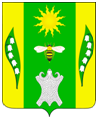 АДМИНИСТРАЦИЯВЕСЕЛОВСКОГО СЕЛЬСКОГО ПОСЕЛЕНИЯ УСПЕНСКОГО РАЙОНАПОСТАНОВЛЕНИЕот 29 ноября 2021 года									   №99х. ВеселыйОб утверждении перечня главных администраторов источниковфинансирования дефицита бюджета Веселовского сельского поселения Успенского района, порядка и сроков внесения изменений в перечень главных администраторов источников финансирования дефицита бюджета Веселовского сельского поселения Успенского районаВ соответствии со статьей 160.2 Бюджетного кодекса Российской Федерации, постановлением Правительства Российской Федерации от 16 сентября 2021 года № 1568 «Об утверждении общих требований к закреплению за органами государственной власти (государственными органами) субъекта Российской Федерации, органами управления территориальными фондами обязательного медицинского страхования, органами местного самоуправления, органами местной администрации полномочий главного администратора источников финансирования дефицита бюджета и к утверждению перечня главных администраторов источников финансирования дефицита бюджета субъекта Российской Федерации, бюджета территориального фонда обязательного медицинского страхования, местного бюджета» п о с т а н о в л я ю:1.Утвердить Перечень главных администраторов источников финансирования дефицита бюджета Веселовского сельского поселения Успенского района согласно приложения №1 к настоящему постановлению;2. Утвердить Порядок и сроки внесения изменений в перечень главных администраторов источников финансирования дефицита бюджета Веселовского сельского поселения Успенского района приложения №2 к настоящему постановлению;3. Разместить настоящее постановление на официальном сайте администрации Веселовского сельского поселения Успенского района  в сети «Интернет».4.Контроль за исполнением настоящего постановления возложить на ведущего специалиста, финансиста администрации Веселовского сельского поселения Успенского района Е.Н.Сулименко.5. Настоящее постановление применяется к правоотношениям, возникающим при составлении и исполнении бюджета Веселовского сельского поселения Успенского района на 2022 год.Глава Веселовского сельского поселения Успенского района                                                   Т.Я.КузнецоваПриложение 1 к постановлению администрации Веселовского сельского поселения Успенского районаот 29 ноября 2021 года №99Перечень главных администраторов источников финансирования дефицита бюджета Веселовского сельского поселения Успенского районаГлава Веселовского сельского поселения Успенского района                                                   Т.Я.КузнецоваПриложение 2к постановлению администрации Веселовского сельского поселения Успенского районаот 29 ноября 2021 года №99Порядок внесения изменений в Перечень главных администраторов источников финансирования дефицита местного бюджета1. Настоящий Порядок разработан в соответствии с подпунктом 3 статьи 160.2 Бюджетного кодекса Российской Федерации и пунктом 8 Общих требований к закреплению за органами государственной власти (государственными органами) субъекта Российской Федерации, органами управления территориальными фондами обязательного медицинского страхования, органами местного самоуправления, органами местной администрации полномочий главного администратора источников финансирования дефицита бюджета и к утверждению перечня главных администраторов источников финансирования дефицита бюджета субъекта Российской Федерации, бюджета территориального фонда обязательного медицинского страхования, местного бюджета, утвержденных Постановлением Правительства РФ от 16 сентября 2021 г. № 1568 "Об утверждении общих требований к закреплению за органами государственной власти (государственными органами) субъекта Российской Федерации, органами управления территориальными фондами обязательного медицинского страхования, органами местного самоуправления, органами местной администрации полномочий главного администратора источников финансирования дефицита бюджета и к утверждению перечня главных администраторов источников финансирования дефицита бюджета субъекта Российской Федерации, бюджета территориального фонда обязательного медицинского страхования, местного бюджета" (далее – Общие требования), и определяет механизм и сроки внесения изменений в Перечень главных администраторов источников финансирования дефицита бюджета сельского поселения (далее – Перечень ГАИФДБ).2. В случае изменения состава и (или) функций главных администраторов источников финансирования дефицита бюджета сельского поселения, а также изменения принципов применения, значений и наименований кодов группы, подгруппы, статьи и вида источников финансирования дефицитов бюджетов  бюджетной классификации Российской федерации, изменения в Перечень ГАИФДБ вносятся постановлением администрации сельского поселения в срок не позднее 30 календарных дней со дня внесения изменений в федеральные законы и принимаемые в соответствии с ними иные нормативные правовые акты Российской Федерации, законы и иные нормативные правовые акты Краснодарского края, муниципальные нормативные правовые акты. 3. Органы местного самоуправления, структурные подразделения администрации сельского поселения (далее – структурные подразделения администрации), наделенные в соответствии с действующим законодательством полномочиями главных администраторов источников финансирования дефицита бюджета сельского поселения по осуществлению операций с источниками финансирования дефицита бюджета, направляют в финансовый отдел администрации сельского поселения заявку о внесении изменений в Перечень ГАИФДБ не позднее 10 календарных дней со дня внесения изменений в нормативные правовые акты в соответствии с пунктом 2 настоящего Порядка (далее – заявка).В заявке указываются реквизиты нормативных правовых актов и их отдельных положений, устанавливающих правовые основания по внесению изменений в Перечень ГАИФДБ. Заявка составляется в форме письма за подписью руководителя соответствующего органа (структурного подразделения администрации) или иного уполномоченного лица на бумажном или электронном носителе в соответствии с действующими правилами межведомственного (внутриведомственного) документооборота. 4. Финансовый отдел администрации сельского поселения в течение 2-х рабочих дней с даты поступления заявки проверяет указанные в заявке данные и, в случае их соответствия положениям действующих нормативных правовых актов, готовит проект постановления (распоряжения) о внесении изменений в Перечень ГАИФДБ.5. В случае, если указанные в заявке данные не соответствуют положениям действующих нормативных правовых актов, финансовый отдел администрации сельского поселения в срок, указанный в пункте 4 настоящего Порядка направляет органу (структурному подразделению администрации), направившему заявку, информацию об отказе во внесении изменений в Перечень ГАИФДБ с указанием причин отказа в форме письма за подписью главы Веселовского сельского поселения на бумажном или электронном носителе в соответствии с действующими правилами межведомственного (внутриведомственного) документооборота.  Глава Веселовского сельского поселения Успенского района                                                             Т.Я.КузнецоваКод бюджетной классификации Российской ФедерацииКод бюджетной классификации Российской ФедерацииНаименование главногоадминистратора источников финансированиядефицита местного бюджетаглавного администратора источников финансирования дефицита местного бюджетаисточников финансирования дефицита местного бюджетаНаименование главногоадминистратора источников финансированиядефицита местного бюджета123992Администрация Веселовского   сельского поселения99201 03 0100 10 0000 710Привлечение кредитов из других бюджетов бюджетной системы Российской Федерации бюджетами сельских поселений в валюте Российской Федерации99201 03 0100 10 0000 810Погашение бюджетами сельских  поселений кредитов из   других бюджетов бюджетной системы Российской Федерации в валюте Российской Федерации992 01 05 0201 10 0000 510Увеличение прочих остатков денежных средств бюджетов сельских поселений99201 05 0201 10 0000 610Уменьшение прочих остатков денежных средств бюджетов сельских  поселений